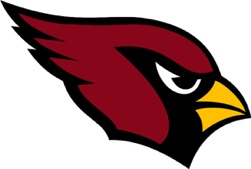 Clarinda Community School DistrictClub Application FormPURPOSE:To support the diverse interests of students enrolled within the Clarinda Community School District, the district supports the development of student clubs. The Clarinda School Board also authorizes a stipend for school-initiated clubs and activities.  Such a stipend is unavailable to the sponsor of a student-initiated club; however, a sponsor is still required.  A Club will not be recognized/authorized until the organization has submitted this application and received approval. Participation in approved clubs is limited to students currently enrolled in the Clarinda Community School District.Application Steps:STEP 1:  Complete the application with charter member signatures and give to the building principal for initial decision.  Please attach, if applicable, a copy of your bylaws, membership guidelines, etc. STEP 2: Once the principal has signed the Club Application, email the completed application and accompanying materials to the School Board Secretary.  The Board Secretary will send information regarding when this request will appear on the board agenda.STEP 3: Pitch your club idea to the Clarinda School Board at their next regularly scheduled meeting for approval or denial.  Questions may arise at the Board Meeting which require the board to table their vote on the application.STEP 4: If the club is approved, the building principal will share the staff sponsor and club via Schoology, so all students are aware of new clubs.Any 9-12 eligible student shall be allowed to join any board approved club.APPLICATION FORMSTEP 1Name of individual filing this application: ___________________________________________Applicant Email: _________________________________________________@clarindacsd.orgApplicant Phone #: (___) _____-________Name of proposed club: __________________________________________________________2-3 Goals of the proposed club:GOAL 1:GOAL 2:GOAL 3:Meeting schedule and location (To maintain this club, the club must meet a minimum of once per month during the school year) (Example: 1st and 4th Monday of each month at 7:15 AM in room 109):Club Members (Must have at least 6 charter members):Give a brief description of the proposed activities of the group, include both inside and outside of school:Can you think of any potential safety, legal, or monetary issues/concerns that may arise? Please describe and explain how these issues/concerns will be addressed:What other obstacles have you identified and how do you plan to overcome these obstacles?What resources, if any, are needed to start this club? What is the plan for securing these resources?Are there any other community organizations involved?  If so, please list those organizations below:Who will be the staff sponsor (must be a CCSD employee): ___________________________________Signature of Staff Sponsor: ____________________________________________________________Are there any other faculty/staff that will be involved? Signature of Applicant: ________________________________________________________________Date of Application: __________________Signature of Charter Members (If more than six, please list on additional page):________________________________________________     Date: ____________________________________________________________     Date: ____________________________________________________________     Date: ____________________________________________________________     Date: ____________________________________________________________     Date: ____________________________________________________________     Date: ___________Building Principal Signature: ____________________________________________________________First NameLast NameGrade